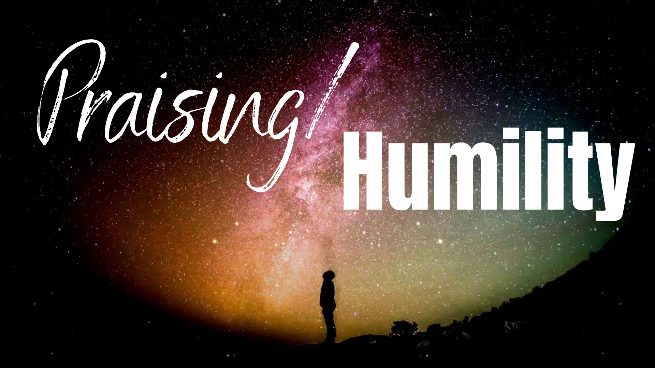 “God’s Vineyard”Study GuideRead Isaiah 5:20-21. In your opinion, what are the most disturbing social or moral trends you’ve witnessed in your lifetime? What Biblical teachings to these trends oppose or contradict? If left unchecked, what do you suppose  our culture will look like in thirty years?What role do you think the church can play in reversing these trends and healing these ills? What current successes give you hope for the future?  